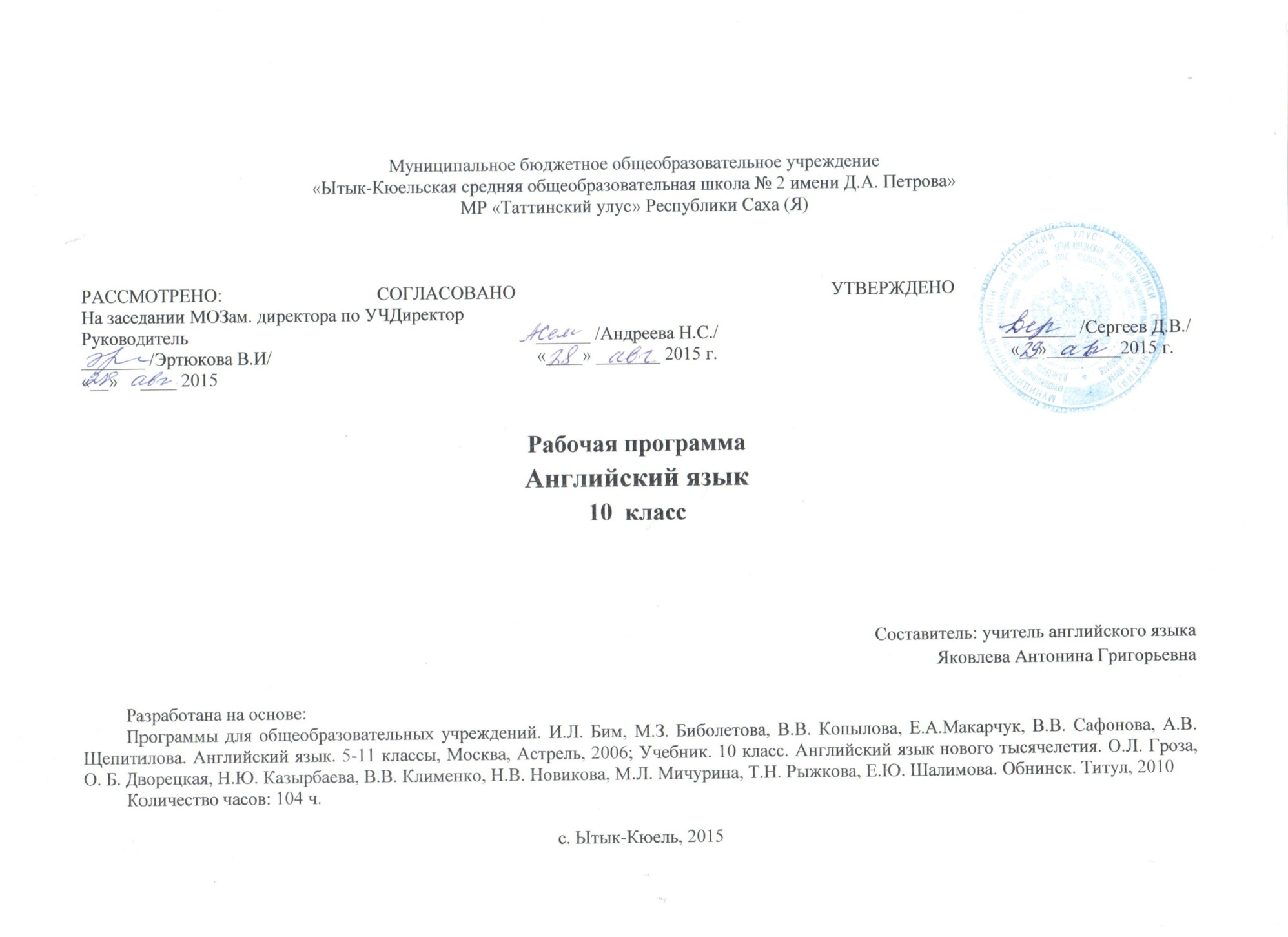 1. Пояснительная запискаДанная рабочая программа составлена на основе Федерального компонента государственного стандарта основного общего образования и Примерной программы по иностранным языкам за 2011 год  О.Л. Гроза, О.Б. Дворецкая, Н.Ю. Казырбаева, В.В. Клименко, М.Л. Мичурина, Н.В. Новикова, Т.Н. Рыжкова, Е.Ю. Шалимова. Программа реализуется через учебно-методический комплекс «New Millennium English 10» («Английский язык нового тысячелетия»), рекомендованный Министерством образования РФ и входящий в федеральный перечень учебников на 2015-2016 учебный год.Программа направлена на формирование коммуникативной компетенции, т.е. способности и готовности осуществлять иноязычное межличностное и межкультурное общение с носителями языка.Программа рассчитана на 3 учебных часа в неделю (по 45 минут), что предусмотрено БУП 2004 года. При 35 учебных неделях общее количество часов на изучение английского языка отводится 102 часа в год. На прохождение программного материала запланировано 94 учебных часов, в том числе 4 промежуточных контрольных работы и 1 итоговая. В связи с особенностью климатических условий НПР и большим количеством актированных дней, с целью обеспечения прохождения программы запланировано 8 резервных уроков – 3 в первом полугодии и 5 во втором. Учитывая, что большая часть актированный дней приходится на 2 и 3 четверть, на это время запланировано дополнительное задание на актированные дни, что позволит обеспечить занятость учащихся и своевременное прохождение программы.Программа конкретизирует содержание предметных тем образовательного стандарта, дает распределение учебных часов по темам курса и последовательность изучения тем и языкового материала с учетом логики учебного процесса, возрастных особенностей учащихся, меж предметных связей и внутри предметных связей.Программа реализует следующие основные функции:Информационно-методическую функцию, которая позволяет всем участникам учебно-воспитательного процесса получить представление о целях, содержании, общей стратегии образования, воспитания и развития школьников средствами учебного предмета, о специфике каждого этапа обучения.Организационно-планирующую функцию, которая предусматривает выделение этапов обучения, определение количественных и качественных характеристик учебного материала и уровня подготовки учащихся по иностранному языку на каждом этапе.Контролирующую функцию, заключающейся в том, что программа задавая требования к содержанию речи, коммуникативным умениям, к отбору языкового материала и к уровню обученности школьников на каждом этапе обучения, может служить основной для сравнения полученных в ходе контроля результатов.Так же данная программа направленна на достижение целей обучения в 10 классе по предмету «Английский язык»Развитие иноязычной коммуникативной компетенции в совокупности ее составляющих:речевая компетенция – развитие коммуникативных умений в основных видах речевой деятельности (говорении, аудировании, чтении, письме);языковая компетенция – овладение новыми языковыми средствами (фонетическими, орфографическими, лексическими, грамматическими); освоение знаний о языковых явлениях английского языка, разных способах выражения мысли в родном и изучаемом языке;социокультурная компетенция – приобщение учащихся к культуре, традициям и реалиям страны изучаемого языка; формирование умения представлять свою страну, ее культуру в условиях иноязычного межкультурного общения;компенсаторная компетенция – развитие умений выходить из положения в условиях дефицита языковых средств при получении и передаче информации;учебно-познавательнная компетенция – дальнейшее развитие общих и специальных учебных умений; ознакомление учащихся со способами и приемами самостоятельного изучения языков и культур.Развитие и воспитание у школьников понимания важности изучения иностранного языка в современном мире, потребности пользоваться им как средством общения, познания, самореализации и социальной адаптации; воспитание гражданских качеств, патриота; развитие национального самосознания, стремления к взаимопониманию между людьми и толерантного отношения к проявлениям иной культуры.В данной программе так же реализуются следующие задачи:Развивать умение у учащихся подготовить связное высказывание по теме; умение передать прочитанное с опорой на текст; умение кратко передать основную мысль прочитанного (услышанного) с опорой на текст; умение выразить свое отношение к прочитанному, используя речевые клише.Развивать умение у учащихся владеть определенной скоростью чтения с пониманием прочитанного (в том числе за счет языковой догадки и умения предвосхищать отдельные грамматические формы и содержание текста); овладение средствами выразительного чтения (интонацией, паузированием, иноязычным и логическим ударением).Развивать умение у учащихся воспринимать на слух и понимать тексты с разной глубиной и точностью проникновения в их содержание (с полным пониманием и с пониманием основного содержания).Развивать коммуникативные умения письма: умение письменно оформить и передать элементарную информацию (план прочитанного или прослушанного текста, выписки из текста, короткое поздравление и пожелание, заполнение формуляра, анкеты, написание письма с использованием формул речевого этикета, принятых в стране изучаемого языка).Воспитывать уважительное отношения к другой культуре, более глубокое осознание своей культуры через контекст культуры англоязычных стран.А так же в данную программу входят здоровье сберегающие технологии (по В.Д. Сонькину):условия обучения ребенка в школе (отсутствие стресса, адекватность требований, адекватность методик обучения и воспитания);рациональная организация учебного процесса (в соответствии с возрастными, половыми, индивидуальными особенностями и гигиеническими требованиями);соответствие учебной и физической нагрузки возрастным возможностям ребенка;необходимый, достаточный и рационально организованный двигательный режим;Так же программа предусматривает использование и интеграцию современных педагогических технологий:обучение в сотрудничестве;проектная методика;использование новых информационных технологий;индивидуализация и дифференциацию обучения с учетом способностей детей, их уровня обученности. 2. Содержание рабочей программыВ соответствии с государственным стандартом образования, а так же требований к выпускникам в контексте предмета «Английский язык» содержание рабочей программы охватывает следующие аспекты:Предметное содержание речи:Социально-бытовая сфера. Повседневная жизнь, быт, семья, межличностные отношения, здоровья и забота о нем.Разделы: Раздел Раздел 2 – «С кем я?»; Раздел 5 – «Семейные вопросы»; Раздел 6 – «Спорт». Социально культурная сфера. Жизнь в городе и сельской местности. Научно-технический прогресс. Природа и экология. Молодежь в современном обществе. Досуг молодежи. Страна изучаемого языка, культурные особенности, достопримечательности. Путешествия по своей стране и за рубежом.Разделы: Раздел 3 – «Давайте праздновать»; Раздел 4 – «Корень зла»; Раздел 7 – «Жизнь животных».Учебно-трудовая сфера. Современный мир профессий. Планы на будущее, проблема выбора профессий. Роль иностранного языка в современном мире.Разделы: Раздел 1 – «Хороший старт»; Раздел 2 – «С кем я?»; Раздел 8 – «Компьютеры».Тематический планРаздел 1. Хороший стартРаздел 2. С кем я?	Раздел 3. Давайте праздноватьРаздел 4. Корень злаРаздел 5. Семейные вопросыРаздел 6. СпортРаздел 7. Жизнь животныхРаздел 8. Компьютеры3.Календарно-тематическое планирование1 четверть2 четверть3 четверть4 четвертьРАСПРЕДЕЛЕНИЕ ЧАСОВ ПО ТЕМАМ4. ПРИМЕНЕНИЕ РЕГИОНАЛЬНОГО КОМПОНЕНТА5. ПРИМЕНЕНИЕ ИКТ6.ТРЕБОВАНИЯ К УРОВНЮ ПОДГОТОВКИ УЧАЩИХСЯ.В результате изучения английского языка в 10 классе ученик должен:Знать\понимать:Основные значения изученных лексических единиц (слов, словосочетаний); основные способы словообразования (аффиксация, словосложение, сонверсия);Особенности структуры простых и сложных предложений изучаемого иностранного языка; интонация различных коммуникативных типов предложений;Признаки изученных грамматических явлений (видовременных форм глаголов, модельных глаголов и их эквивалентов, артиклей, существительных, степеней сравнения прилагательных и наречий, местоимений, числительных, предлогов);Основные нормы речевого этикета (реплики-клише, наиболее распространённая оценочная лексика), принятые в стране(ах) изучаемого языка;Роль владения иностранным языком в современном мире, особенности образа жизни, быта, культуры стран изучаемого языка (всемирно известные достопримечательности, выдающиеся люди и их вклад в мировую культуру), сходство и различия в традициях своей страны и стран изучаемого языка.Уметь:ГоворениеНачинать, вести\поддерживать и заканчивать беседу в стандартных ситуациях общения, соблюдая нормы речевого этикета, при необходимости переспрашивая и уточняя;Расспрашивать собеседника и отвечать на его вопросы, высказывая свое мнение, просьбу, отвечать на предложения собеседника согласием или отказом, опираясь на изученную тематику и усвоенный лексико-грамматический материал;Рассказывать о себе, своей семье, друзьях, своих интересах и планах на будущее, сообщать краткие сведения о своем городе\селе, о своей стране и стране изучаемого языка;Делать краткие сообщения, описывать события\явления (в рамках пройденных тем), передавать основное содержание основную мысль прочитанного или услышанного, выражать свое отношение к прочитанному или услышанному давать краткую характеристику персонажей;Использовать перифраз, синонимичные средства в процессе устного общения.АудированиеПонимать основное содержание кратких, несложных аутентичных прагматических текстов (прогноз погоды, программы теле-, радиопередач, объявления (на вокзале, в аэропорту), и выделять для себя значимую информацию);Понимать основное содержание несложных аутентичных текстов, относящихся к разным коммуникативным типам речи (сообщение или рассказ), уметь определить тему текста, выделить главные факты в тексте, опуская второстепенные;Использовать переспрос, просьбу поговорить.ЧтениеОриентировать в иноязычном тексте: прогнозировать его содержание по заголовку;Читать аутентичные тексты разных жанров преимущественно с пониманием основного содержания (определять тему, выделять основную мысль, выделять главные факты, опуская второстепенные, устанавливать логическую последовательность фактов текста);Читать несложны аутентичные тексты разных жанров с полным и точным пониманием, используя различные приемы смысловой переработки текста (языковую догадку, анализ, выборочные перевод), оценивать полученную информацию, выражать свое мнение;Читать текст с выборочным пониманием нужной или интересующей информации.Письменная речьЗаполнять анкеты и формуляры;Писать поздравления, личные письма с опорой на образец; расспрашивать адреса о его жизни и делах, сообщать то же о себе, выражать благодарность, просьбу, употребляя формулы речевого этикета, принятые в странах изучаемого языка.Использовать приобретенные знания и умения в практической деятельности и повседневной жизни для:Социальной адаптации; достижения взаимопонимания в процессе устного и письменного общения с носителями иностранного языка, установления меж личностных и меж культурных контактов в  доступных пределах;Создание целостной картины поли язычного, поликультурного мира, осознание места и роли родного и изучаемого иностранного языка в этом мире;Приобщения к ценностям мировой культуры как через иноязычные источники информации, в том числе мультимедийные, так и через участие в школьных обменах, туристических проездках, молодёжных форумах;Ознакомления представителей других стран с культурой своего народа; осознание себя гражданином своей странны и мира.7. перечень литературы и средств обученияПрограммно – методическое обеспечение для 10 класса.Материально-техническое и информационно-техническое обеспечениеПрактическая часть1 четверть:2 зачета и 1 контрольная работаЗачет – 5 неделя сентябряЗачет – 4 неделя октябряКонтрольная работа – 4 неделя октября2 четверть:1 зачет и 1 контрольная работаЗачет – 1 неделя декабряКонтрольная работа – 4 неделя декабря3 четвертьЗачет – 4 неделя февраляЗачет - 4 неделя мартаКонтрольная работа – 4 неделя марта4 четверть2 зачета и 2 контрольная работаЗачет – 4 неделя апреляЗачет – 3 неделя маяКонтрольная работа – 4 неделя маяКонтрольная работа – 5 неделя маяМУНИЦИПАЛЬНОЕ  БЮДЖЕТНОЕ ОБРАЗОВАТЕЛЬНОЕ УЧРЕЖДЕНИЕ «ЛИЦЕЙ №1» УТВЕРЖДЕНО:                                  СОГЛАСОВАНО                                Рассмотрено Директор                                               Зам. директора                                    на заседании НМС                           ________________                                  ________________                              Протокол № ____                                                                 ____________ 2011 г.                             ___________2011 г.                             от ___________ 2011 г.    РАБОЧАЯ УЧЕБНАЯ ПРОГРАММАИНОСТРАННЫЙ ЯЗЫК (АНГЛИЙСКИЙ)10 КЛАССIII СТУПЕНЬ ОБУЧЕНИЯОСНОВНОГО ОБЩЕГО ОБРАЗОВАНИЯ2011 – 2012 УЧЕБНЫЙ ГОДСоставитель: Кафедра английского языкаг. Норильск2011 г.Речевой материал/предметное содержание речиПроблемы образования.Языковой материалЛЕ: 28be anxious, be bored, be cheerful, be confident, be confused, be delighted, be enthusiastic, be exited, be frustrated, be inspired, be nervous, be proud, be put at risk, carry on distract from, earlobe, have a row, prohibit, rebellious, sit for exams, unacceptable, adapt to, apply for (programme), apply knowledge, application form, applicant, be nominated for (a programme), break the stereotypes, build a bridge between the countries, representГрамматический материалУпотребление структуры: used to be + adjective;Повторение ранее изученных структурРечевой материал/предметное содержание речиСистема ценностей и проблема самоопределения.Языковой материалЛЕ: 31Get one’s message across, hurt sb, like-minded, make a statement, narrow-minded, originate from / in, participate in sth, protest against sth, tension (between sb), take one’s beliefs to extremes, defensive, be perceived as, be (un)sure of oneself, cover (sth) up, cross one’s legs, fell (un)certain of oneself, fold one’s arms, give (sth) away, look someone in the eye, put on a fake smile, scratch one’s face, admit (to) doing sth / (that), complain (that), deny doing sth / (that), insist (that), persuade sb to do sth, promise to do sth, to reply (that)Грамматический материалСловообразование префиксы in-, un-, im-, суффиксы –ance, -ence, -ent, -ity, -ion, -ive.Повторение ранее изученных структурРечевой материал/предметное содержание речиТрадиции в современном мире. Языковой материалЛЕ: 23be associated with, be reminded of, date back to, declining, define oneself, long-standing, protect against, survive / survival, symbol, unique, ask permission to do sth, be forced to do sth, be held, leftovers, be served, on special occasions, be in existence, carnival, festival, festivities, parade, essential, take placeГрамматический материалУпотребление структур may have + Ved (3), might have + Ved (3) для описания вероятного события в прошлом / гипотезы относительно прошлого; Функции видовременных форм Present Simple, Past Simple, Present Perfect в тексте энциклопедического характера. Повторение ранее изученных структурРечевой материал/предметное содержание речиОтношение к материальным ценностям.Языковой материалЛЕ: 55be content (with sth), be into sth, be materialistic (about sth), be into sth, be materialistic (about sth), be part of (a group), competitive, designer clothes / labels, grow out of sth, impress sb, possessions, promote sth, worldwide, trend, burglary, cause and effects, debts, disable, facilities, fighting for sth, housing conditions, lack of sth, lone parent, low pay, poverty, sharing sth, human rights, be on the dole, deal with, essentials, do without sth, economise on sth, pay a bill, sacrifice, save for sth, spend money on sth, spendthrift, waste sth, ambition – ambitious, considerate – consideration, decisive – decisiveness, domineering – dominance / dimination, easy-going, flexible – flexibility, obstinate – obstinacy, rebellious – rebellion, snobbish – snobbishness.Грамматический материалСловообразование: префиксы с негативным значением, форма Ving как подлежавшее и объект в предложении, структуры Conditionals + if (not) / unless; Повторение ранее изученных структурРечевой материал/предметное содержание речиПроблемы взаимоотношений в семье и семейные ценности.Языковой материалЛЕ: 37Background, caring, childcare, comfort, extended family, household, in-laws, mutual respect, privacy, security, sharing, trust, act (like a baby), complain, do a fair share, embarrassing, go through, keep / keep doing sth / keep out, lack of privacy, nag, show smb up, treat smb (like), be on one;s own, feel jealous of sm, for a bit, bit, a bit + adj., quite a bit, stuff, staff, do teenage things, go out, focus on, get sm off one’s back, go out of one’s mind, hand of with (informal), make fun of sbГрамматический материалPresent Continious для выражение раздражения, семантика семейных проблем; V + to V; V + Ving; have to; Повторение ранее изученных структурРечевой материал/предметное содержание речиРоль спорта в современном мире.Языковой материалЛЕ: 31play a sport, do a sport, go V-ing, be into a sport, acquire, allow, increase, decrease, outlook, overcome, improve, fitness, weight, coach, compete, indulge in / indulgence, injure / injury, inspire (to be inspired), make an impact on sb, moderate / moderation, role model, desire, do risky things, excitement, be addicted, go to extremes, risk taker, satisfy one’s curiosity, take risks, think twice before doing sth, thrillГрамматический материалPresent Perfect – функция связи прошедшего и настоящего; условные придаточные второго и третьего типаПовторение ранее изученных структурРечевой материал/предметное содержание речиЭтические проблемы взаимоотношения людей и животныхЯзыковой материалЛЕ: 32Aesthetic pleasure, animal species, commercial, exploitation, companionship, depend on sb / sth (for sth), domestication, evidence (of), medical research, selective breeding, spiritual strength, amphibians, carnivores, concern, consider, examine, investigate, insects, mammals, matter of, oppose doing sth, regard, reptiles, abandon, appealing, be / become extinct, extinction, donation, nature reserve, rescue, shelterГрамматический материалShould be Ved (3), passive voiceПовторение ранее изученных структурРечевой материал/предметное содержание речиВлияние новых технологий на жизнь человека, профессиональное самоопределение.Языковой материалЛЕ: 31Access (sth), current, doubt on-line, predict (sth), provide (sb with sth), remain, replace (sth), integral part, keep track of life, plug into, reduce the time, search for into, user-friendly, be cheated out of, challenge sb, date, be outdated, up-date, up-to-date, jog one’s brain, mind-expanding, rely on, solve a problem, solution, addict, addiction to, control, disorder, relief, suffer fromГрамматический материалBe going to / will / won’t / can’t / couldn’t / could / may might / may not / might not; видовременные формы, используемые в повествовании: past simple, past continuous, past perfectПовторение ранее изученных структур№ДатаТема урокаГрамматикаГрамматикаЛексикаГоворениеГоворениеЧтениеАудированиеПисьмоСредства обученияДомашнее заданиеКор-ректировка11 неделя сентября«Воспоминания о лете»Past Simple, Present PerfectPast Simple, Present PerfectВоспоминания о летеВоспоминания о летеВоспоминания о летеТаблица временПовторение времен21 неделя сентября«Как я провел лето»Past Simple, Present PerfectPast Simple, Present PerfectКак я провел летоКак я провел летоКак я провел летоТаблица временСообщение32 неделя сентября«Отпуск моей мечты»Future Simple, be going to, Present ContinuousFuture Simple, be going to, Present ContinuousТаблица временРаздел 1. Хороший стартРаздел 1. Хороший стартРаздел 1. Хороший стартРаздел 1. Хороший стартРаздел 1. Хороший стартРаздел 1. Хороший стартРаздел 1. Хороший стартРаздел 1. Хороший стартРаздел 1. Хороший стартРаздел 1. Хороший стартРаздел 1. Хороший стартРаздел 1. Хороший стартРаздел 1. Хороший стартРаздел 1. Хороший старт42 неделя сентября1. «Снова в школу»Used toUsed tobe anxious, be bored, be cheerful, be confident, be confused, be delighted, be enthusiastic, be exited, be frustrated, be inspired, be nervous, be proudМонологические высказывания «Первые дни в школе – что я чувствую»Монологические высказывания «Первые дни в школе – что я чувствую»Записи дневникаЛексика с. 17352 неделя сентября2. «Школа и мы»UsedtoUsedtobe anxious, be bored, be cheerful, be confident, be confused, be delighted, be enthusiastic, be exited, be frustrated, be inspired, be nervous, be proudДиалог о первых днях в школе в основной школеДиалог о первых днях в школе в основной школеПоэма (RG, RS)Поэма (RG, RS)Ведение дневникас.10, № 5Б63 неделя сентября3. «Имеет ли значение цвет?»Модальные глаголы, Future Simple, be (not) allowed to do sth, be (not) permitted to do sth, you may under no circumstancesМодальные глаголы, Future Simple, be (not) allowed to do sth, be (not) permitted to do sth, you may under no circumstancesbe put at risk, carry on distract from, earlobe, have a row, prohibit, rebellious, sit for examsРолевая игра «Сабина и завуч» о правилах поведения в школеРолевая игра «Сабина и завуч» о правилах поведения в школеРассказ «Девочка, которая покрасила волосы, которой пришлось носить парик на экзамен» (RG, RS)Лексика с. 17373 неделя сентября4. «Мы такие разные»Модальные глаголы, Future Simple, be (not) allowed to do sth, be (not) permitted to do sth, you may under no circumstancesМодальные глаголы, Future Simple, be (not) allowed to do sth, be (not) permitted to do sth, you may under no circumstancesbe put at risk, carry on distract from, earlobe, have a row, prohibit, rebellious, sit for examsДиалог-дискуссия «О школьных правилах»Диалог-дискуссия «О школьных правилах»«Школьные правила»Правила поведенияс. 13 № 583 неделя сентября5. «Город против университета»Expression with comparatives: much, a lot, far (=a lot), a bit, a little, slightly, the adj +  er the betterExpression with comparatives: much, a lot, far (=a lot), a bit, a little, slightly, the adj +  er the betterГрупповой диалог «В каком университете учиться?»Групповой диалог «В каком университете учиться?»Постер«Российские и зарубежные университеты»(RS)Факты о университете или школеПодготовить факты о школе или университете94 неделя сентября6. «А в какой университет идешь ты?»Expression with comparatives: much, a lot, far (=a lot), a bit, a little, slightly, the adj +  er the betterExpression with comparatives: much, a lot, far (=a lot), a bit, a little, slightly, the adj +  er the betterМонолог «История одного дня»Монолог «История одного дня»Монолог «О студенческой жизни»(LG, LS)История по картинкамс. 17 № 5 (написать историю)104 неделя сентября7. «Они объехали весь свет»Conditionals with if (not) and unlessConditionals with if (not) and unless«История путешествий»(RS)Интервью представителя программы обмена(LS, LD)WB № 3DUnit 1 Lessons 7-8114 неделя сентября8. «А ты хотел бы учиться по обмену?»Conditionals with if (not) and unlessConditionals with if (not) and unlessПисьмо о приеме в программу обмена (RS)Письмо о приеме в программу обменаПисьмо о приеме в программу обмена125 неделя сентября9. Самопроверка владения грамматическими структурами и лексикой9. Самопроверка владения грамматическими структурами и лексикой9. Самопроверка владения грамматическими структурами и лексикой9. Самопроверка владения грамматическими структурами и лексикой9. Самопроверка владения грамматическими структурами и лексикой9. Самопроверка владения грамматическими структурами и лексикой9. Самопроверка владения грамматическими структурами и лексикой9. Самопроверка владения грамматическими структурами и лексикой9. Самопроверка владения грамматическими структурами и лексикой9. Самопроверка владения грамматическими структурами и лексикой9. Самопроверка владения грамматическими структурами и лексикой9. Самопроверка владения грамматическими структурами и лексикой135 неделя сентября10.  Обобщение пройденного материала, подготовка к защите проектов10.  Обобщение пройденного материала, подготовка к защите проектов10.  Обобщение пройденного материала, подготовка к защите проектов10.  Обобщение пройденного материала, подготовка к защите проектов10.  Обобщение пройденного материала, подготовка к защите проектов10.  Обобщение пройденного материала, подготовка к защите проектов10.  Обобщение пройденного материала, подготовка к защите проектов10.  Обобщение пройденного материала, подготовка к защите проектов10.  Обобщение пройденного материала, подготовка к защите проектов10.  Обобщение пройденного материала, подготовка к защите проектов10.  Обобщение пройденного материала, подготовка к защите проектов10.  Обобщение пройденного материала, подготовка к защите проектов145 неделя сентябряИтоговый урок по теме «Хороший старт», защита проектовИтоговый урок по теме «Хороший старт», защита проектовИтоговый урок по теме «Хороший старт», защита проектовИтоговый урок по теме «Хороший старт», защита проектовИтоговый урок по теме «Хороший старт», защита проектовИтоговый урок по теме «Хороший старт», защита проектовИтоговый урок по теме «Хороший старт», защита проектовИтоговый урок по теме «Хороший старт», защита проектовИтоговый урок по теме «Хороший старт», защита проектовИтоговый урок по теме «Хороший старт», защита проектовИтоговый урок по теме «Хороший старт», защита проектовИтоговый урок по теме «Хороший старт», защита проектов151 неделя октябряРаздел 2 1.«Прямые парни»Префиксы: in-, im-, un-Суффиксы:-ance, -ence, -mentGet one’s message across, hurt sb, like-minded, make a statement, narrow-minded, originate from / in, participate in sth, protest against sth, tension (between sb)Get one’s message across, hurt sb, like-minded, make a statement, narrow-minded, originate from / in, participate in sth, protest against sth, tension (between sb)Ответы по текстуСтатья о молодёжной группе(RS, RD)Статья о молодёжной группе(RS, RD)с. 25, № 2D,WB Unit2, Lessons 1-2№ 1,2161 неделя октября2. «Я и молодежные течения»Префиксы: in-, im-, un-Суффиксы:-ance, -ence, -mentGet one’s message across, hurt sb, like-minded, make a statement, narrow-minded, originate from / in, participate in sth, protest against sth, tension (between sb)Get one’s message across, hurt sb, like-minded, make a statement, narrow-minded, originate from / in, participate in sth, protest against sth, tension (between sb)Диалог дискуссия «Хотели бы вы быть в молодёжной группе?»Мини-сочинение «Я и молодёжная группа»c.26 №7(мини- сочинение)171 неделя октября3. «Такие же или другие?»Диалог дискуссия о молодежных группахСтати из журнала о молодёжных группах (RG, RS)Стати из журнала о молодёжных группах (RG, RS)Эссе на тему молодёжной группыс. 28 № 4D,WB, Unit 2, Lessons 3-4, №4182 неделя октября4. «А в какой группе я?»Диалог дискуссия о молодежных группахЭссе на тему молодёжной группыЭссе192 неделя октября5. «Сыграй в свою игру»Суффиксы: -ence/-ent, -ity, -ion, -ivebe perceived as, be (un)sure of oneself, cover (sth) up, cross one’s legs, fell (un)certain of oneself, fold one’s arms, give (sth) away, look someone in the eye, put on a fake smile, scratch one’s facebe perceived as, be (un)sure of oneself, cover (sth) up, cross one’s legs, fell (un)certain of oneself, fold one’s arms, give (sth) away, look someone in the eye, put on a fake smile, scratch one’s faceСтатья «Язык тела» (RD, RS)Статья «Язык тела» (RD, RS)Лексика с. 173202 неделя октября6. «Язык тела»Суффиксы: -ence/-ent, -ity, -ion, -ivebe perceived as, be (un)sure of oneself, cover (sth) up, cross one’s legs, fell (un)certain of oneself, fold one’s arms, give (sth) away, look someone in the eye, put on a fake smile, scratch one’s facebe perceived as, be (un)sure of oneself, cover (sth) up, cross one’s legs, fell (un)certain of oneself, fold one’s arms, give (sth) away, look someone in the eye, put on a fake smile, scratch one’s faceОписания чувств, жестов, позЛекция психолога  «Как воспитать уверенность в себе» (LS, LD)План саморазвитияПлан саморазвития213 неделя октября7. «Волнующий запах успеха»Reporting speechadmit (to) doing sth / (that), complain (that), deny doing sth / (that), insist (that), persuade sb to do sth, promise to do sth, to reply (that)admit (to) doing sth / (that), complain (that), deny doing sth / (that), insist (that), persuade sb to do sth, promise to do sth, to reply (that)Интервью с Эммили Вотсон о её успехе(LS)Вопросы о другеВопросы о друге223 неделя октября8. «Интервью с одноклассником»Reporting speechadmit (to) doing sth / (that), complain (that), deny doing sth / (that), insist (that), persuade sb to do sth, promise to do sth, to reply (that)admit (to) doing sth / (that), complain (that), deny doing sth / (that), insist (that), persuade sb to do sth, promise to do sth, to reply (that)Автобиография «Рыжее восстание в 13 лет» (RS)Автобиография «Рыжее восстание в 13 лет» (RS)СообщениеСообщение233 неделя октября9. Самопроверка владения грамматическими структурами и лексикой9. Самопроверка владения грамматическими структурами и лексикой9. Самопроверка владения грамматическими структурами и лексикой9. Самопроверка владения грамматическими структурами и лексикой9. Самопроверка владения грамматическими структурами и лексикой9. Самопроверка владения грамматическими структурами и лексикой9. Самопроверка владения грамматическими структурами и лексикой9. Самопроверка владения грамматическими структурами и лексикой9. Самопроверка владения грамматическими структурами и лексикой9. Самопроверка владения грамматическими структурами и лексикой9. Самопроверка владения грамматическими структурами и лексикой9. Самопроверка владения грамматическими структурами и лексикой244 неделя октября10.  Обобщение пройденного материала, подготовка к защите проектов, подготовка к контрольной работе10.  Обобщение пройденного материала, подготовка к защите проектов, подготовка к контрольной работе10.  Обобщение пройденного материала, подготовка к защите проектов, подготовка к контрольной работе10.  Обобщение пройденного материала, подготовка к защите проектов, подготовка к контрольной работе10.  Обобщение пройденного материала, подготовка к защите проектов, подготовка к контрольной работе10.  Обобщение пройденного материала, подготовка к защите проектов, подготовка к контрольной работе10.  Обобщение пройденного материала, подготовка к защите проектов, подготовка к контрольной работе10.  Обобщение пройденного материала, подготовка к защите проектов, подготовка к контрольной работе10.  Обобщение пройденного материала, подготовка к защите проектов, подготовка к контрольной работе10.  Обобщение пройденного материала, подготовка к защите проектов, подготовка к контрольной работе10.  Обобщение пройденного материала, подготовка к защите проектов, подготовка к контрольной работе10.  Обобщение пройденного материала, подготовка к защите проектов, подготовка к контрольной работе254 неделя октябряИтоговый урок по теме «С кем я?», защита проектовИтоговый урок по теме «С кем я?», защита проектовИтоговый урок по теме «С кем я?», защита проектовИтоговый урок по теме «С кем я?», защита проектовИтоговый урок по теме «С кем я?», защита проектовИтоговый урок по теме «С кем я?», защита проектовИтоговый урок по теме «С кем я?», защита проектовИтоговый урок по теме «С кем я?», защита проектовИтоговый урок по теме «С кем я?», защита проектовИтоговый урок по теме «С кем я?», защита проектовИтоговый урок по теме «С кем я?», защита проектовИтоговый урок по теме «С кем я?», защита проектов264 неделя октябряКонтрольная работа за 1 четвертьКонтрольная работа за 1 четвертьКонтрольная работа за 1 четвертьКонтрольная работа за 1 четвертьКонтрольная работа за 1 четвертьКонтрольная работа за 1 четвертьКонтрольная работа за 1 четвертьКонтрольная работа за 1 четвертьКонтрольная работа за 1 четвертьКонтрольная работа за 1 четвертьКонтрольная работа за 1 четвертьКонтрольная работа за 1 четверть№ДатаТема урокаГрамматикаЛексикаГоворениеЧтениеАудированиеПисьмоСредства обученияДомашнее заданиеКор-ректировкаРаздел 3. Давайте праздноватьРаздел 3. Давайте праздноватьРаздел 3. Давайте праздноватьРаздел 3. Давайте праздноватьРаздел 3. Давайте праздноватьРаздел 3. Давайте праздноватьРаздел 3. Давайте праздноватьРаздел 3. Давайте праздноватьРаздел 3. Давайте праздноватьРаздел 3. Давайте праздноватьРаздел 3. Давайте праздноватьРаздел 3. Давайте праздновать272 неделя ноября1. «Что такое традиция?»be associated with, be reminded of, date back to, declining, define oneself, long-standing, protect against, survive / survival, symbol, uniqueЭнциклопедическая статья «Праздники и их выбор» (RD)Интервью со студентов Оксфорда (LS)WB, Unit3, Lessons 1-2, Ex. 3A, B282 неделя ноября2. «Традиции в Британии»be associated with, be reminded of, date back to, declining, define oneself, long-standing, protect against, survive / survival, symbol, uniqueМонологическое высказывание о традициях в обществеWB, Unit3, Lessons 1-2, Ex. 1, 2, 4292 неделя ноября3. «Говоря на чистоту»Различий между формальной и неформальной лексикойИнтервью из журнала об отношении к традиционным праздникам (RS, RD)с. 44, № 2С303 неделя ноября4. «А как ты относишься к Рождеству?»Различий между формальной и неформальной лексикойДиалог-распрос об отношениях к праздникуСообщение о результатах опросаСообщение о результатах опроса313 неделя ноября5. «Семейный ужин»ask permission to do sth, be forced to do sth, be held, leftovers, be served, on special occasionsЖурнальная статья о традициях семейной трапезы (RD)323 неделя ноября6. «А ты любишь ужинать в семейном кругу?»ask permission to do sth, be forced to do sth, be held, leftovers, be served, on special occasionsМонологическое высказывание об ужине в семейном кругуКороткие высказывания о традициях семейной трапезы (LG)Сообщение об отношении к трапезе в семейном кругуСообщение об отношении к трапезе в семейном кругу334 неделя ноября7. «Экзотические праздники»May / might have donebe in existence, carnival, festival, festivities, parade, essential, take placeСтатья из энциклопедии о традиционных праздниках (RD)с. 50, № 4344 неделя ноября8. «Праздники вашего региона»May / might have donebe in existence, carnival, festival, festivities, parade, essential, take placeОписание популярного праздника в Вашем регионеСообщение о празднике в Вашем регионеСообщение о празднике в Вашем регионе354 неделя ноября9. Самопроверка владения грамматическими структурами и лексикой9. Самопроверка владения грамматическими структурами и лексикой9. Самопроверка владения грамматическими структурами и лексикой9. Самопроверка владения грамматическими структурами и лексикой9. Самопроверка владения грамматическими структурами и лексикой9. Самопроверка владения грамматическими структурами и лексикой9. Самопроверка владения грамматическими структурами и лексикой9. Самопроверка владения грамматическими структурами и лексикой9. Самопроверка владения грамматическими структурами и лексикой9. Самопроверка владения грамматическими структурами и лексикой361 неделя декабря10.  Обобщение пройденного материала, подготовка к защите проектов10.  Обобщение пройденного материала, подготовка к защите проектов10.  Обобщение пройденного материала, подготовка к защите проектов10.  Обобщение пройденного материала, подготовка к защите проектов10.  Обобщение пройденного материала, подготовка к защите проектов10.  Обобщение пройденного материала, подготовка к защите проектов10.  Обобщение пройденного материала, подготовка к защите проектов10.  Обобщение пройденного материала, подготовка к защите проектов10.  Обобщение пройденного материала, подготовка к защите проектов10.  Обобщение пройденного материала, подготовка к защите проектов371 неделя декабряИтоговый урок по теме «Давайте праздновать», защита проектовИтоговый урок по теме «Давайте праздновать», защита проектовИтоговый урок по теме «Давайте праздновать», защита проектовИтоговый урок по теме «Давайте праздновать», защита проектовИтоговый урок по теме «Давайте праздновать», защита проектовИтоговый урок по теме «Давайте праздновать», защита проектовИтоговый урок по теме «Давайте праздновать», защита проектовИтоговый урок по теме «Давайте праздновать», защита проектовИтоговый урок по теме «Давайте праздновать», защита проектов381 неделя декабряРезервный урокРезервный урокРезервный урокРезервный урокРезервный урокРезервный урокРезервный урокРезервный урокРезервный урокРаздел 4. «Корень зла»Раздел 4. «Корень зла»Раздел 4. «Корень зла»Раздел 4. «Корень зла»Раздел 4. «Корень зла»Раздел 4. «Корень зла»Раздел 4. «Корень зла»Раздел 4. «Корень зла»Раздел 4. «Корень зла»Раздел 4. «Корень зла»Раздел 4. «Корень зла»392 неделя декабря1. «Вы материалист?»be content (with sth), be into sth, be materialistic (about sth), be into sth, be materialistic (about sth), be part of (a group), competitive, designer clothes / labels, grow out of sth, impress sb, possessions, promote sth, worldwide, trendИнтервью с подростками Лондона (LG, LS)Лексика с. 173402 неделя декабря2. «Материализм: за и против»be content (with sth), be into sth, be materialistic (about sth), be into sth, be materialistic (about sth), be part of (a group), competitive, designer clothes / labels, grow out of sth, impress sb, possessions, promote sth, worldwide, trendПолилог-дискуссия о материальных отношениях у подростковЭссе «Материалисты ли современные подростки»Эссе «Материалисты ли современные подростки»412 неделя декабря3. «Борьба за жизнь»burglary, cause and effects, debts, disable, facilities, fighting for sth, housing conditions, lack of sth, lone parent, low pay, poverty, sharing sth, human rightsМонологическое высказывание о ключевых моментах речи МорэнаПублицистическое выступление о проблеме бедности (LG, LS)Лексика с. 173423 неделя декабря4. «Бедность в нашей стране»burglary, cause and effects, debts, disable, facilities, fighting for sth, housing conditions, lack of sth, lone parent, low pay, poverty, sharing sth, human rightsПублицистическая статья о проблеме бедности (RG, RS)Тезисы для публичной речи о проблеме бедностиТезисы для публичной речи о проблеме бедности433 неделя декабря5. «Борьба за «красивую» жизнь»V-ing as subjects and objectsbe on the dole, deal with, essentials, do without sth, economise on sth, pay a bill, sacrifice, save for sth, spend money on sth, spendthrift, waste sthВыражение отношения к точке зрения автораЖурнальное эссе за «красивую жизнь» (RG, RS)Лексика с. 173443 неделя декабря6. «История Джози»V-ing as subjects and objectsbe on the dole, deal with, essentials, do without sth, economise on sth, pay a bill, sacrifice, save for sth, spend money on sth, spendthrift, waste sthВыражение отношения к точке зрения автораПисьменный переводПисьменный перевод части текста №6B454 неделя декабряРезервный урокРезервный урокРезервный урокРезервный урокРезервный урокРезервный урокРезервный урокРезервный урокРезервный урокРезервный урок464 неделя декабряРезервный урокРезервный урокРезервный урокРезервный урокРезервный урокРезервный урокРезервный урокРезервный урокРезервный урокРезервный урок474 неделя декабряКонтрольная работа за 2 четвертьКонтрольная работа за 2 четвертьКонтрольная работа за 2 четвертьКонтрольная работа за 2 четвертьКонтрольная работа за 2 четвертьКонтрольная работа за 2 четвертьКонтрольная работа за 2 четвертьКонтрольная работа за 2 четвертьКонтрольная работа за 2 четвертьКонтрольная работа за 2 четверть№ДатаТема урокаГрамматикаЛексикаГоворениеЧтениеАудированиеПисьмоСредства обученияДомашнее заданиеКор-ректировкаРаздел 4. Корень злаРаздел 4. Корень злаРаздел 4. Корень злаРаздел 4. Корень злаРаздел 4. Корень злаРаздел 4. Корень злаРаздел 4. Корень злаРаздел 4. Корень злаРаздел 4. Корень злаРаздел 4. Корень злаРаздел 4. Корень злаРаздел 4. Корень зла483 неделя января7. «Что такое традиция?»Conditionals with if (not) and unlessambition – ambitious, considerate – consideration, decisive – decisiveness, domineering – dominance / dimination, easy-going, flexible – flexibility, obstinate – obstinacy, rebellious – rebellion, snobbish – snobbishnessСтатья из журнала Success Story (RD)Лексика с. 173493 неделя января8. «Традиции в Британии»Conditionals with if (not) and unlessambition – ambitious, considerate – consideration, decisive – decisiveness, domineering – dominance / dimination, easy-going, flexible – flexibility, obstinate – obstinacy, rebellious – rebellion, snobbish – snobbishnessПредставление доказательств в споре. Способы выражения вероятности событий. Передача содержания дискуссийВедение записей во время аудированя. Написание концовки текста Написание концовки текста503 неделя января9.  Обобщение пройденного материала9.  Обобщение пройденного материала9.  Обобщение пройденного материала9.  Обобщение пройденного материала9.  Обобщение пройденного материала9.  Обобщение пройденного материала9.  Обобщение пройденного материала9.  Обобщение пройденного материала9.  Обобщение пройденного материала9.  Обобщение пройденного материала514 неделя январяСамопроверка владения грамматическими структурами и лексикойСамопроверка владения грамматическими структурами и лексикойСамопроверка владения грамматическими структурами и лексикойСамопроверка владения грамматическими структурами и лексикойСамопроверка владения грамматическими структурами и лексикойСамопроверка владения грамматическими структурами и лексикойСамопроверка владения грамматическими структурами и лексикойСамопроверка владения грамматическими структурами и лексикойСамопроверка владения грамматическими структурами и лексикойСамопроверка владения грамматическими структурами и лексикой524 неделя январяРезервный урокРезервный урокРезервный урокРезервный урокРезервный урокРезервный урокРезервный урокРезервный урокРезервный урокРезервный урок4 неделя январяРаздел 5. Семейные вопросыРаздел 5. Семейные вопросыРаздел 5. Семейные вопросыРаздел 5. Семейные вопросыРаздел 5. Семейные вопросыРаздел 5. Семейные вопросыРаздел 5. Семейные вопросыРаздел 5. Семейные вопросыРаздел 5. Семейные вопросыРаздел 5. Семейные вопросы534 неделя января1. «На чем держится семья?»Background, caring, childcare, comfort, extended family, household, in-laws, mutual respect, privacy, security, sharing, trustГазетная статья о большой семье (RG, RS)Короткие монологические высказывания о семейных ценностях (LG, LD)Лексика с. 173541 неделя февраля2. «А какая твоя семья?»Background, caring, childcare, comfort, extended family, household, in-laws, mutual respect, privacy, security, sharing, trustФункция выражения согласия, не согласияЭссе о семьеЭссе о семье551 неделя февраля3. «Как только стану взрослой…»Present Continuousact (like a baby), complain, do a fair share, embarrassing, go through, keep / keep doing sth / keep out, lack of privacy, nag, show smb up, treat smb (like)Обсуждение письмаПисьмо в подростковый журнал о взаимоотношениях подростка с другими членами семьиЛексика с. 173561 неделя февраля4. «Мои планы»Present Continuousact (like a baby), complain, do a fair share, embarrassing, go through, keep / keep doing sth / keep out, lack of privacy, nag, show smb up, treat smb (like)Описание проблемы, подведение итогов обсуждения, передача содержания услышанногоWB, Unit 5, Lessons 3-4572 неделя февраля5. «Я живу на чемоданах»Have/get to do sth (modal verbs of obligation)V + to V / V + V-ingbe on one;s own, feel jealous of sm, for a bit, bit, a bit + adj., quite a bit, stuff, staffПисьмо в подростковый журнал о трудностях жизни английского подростка из неблагополучной семьи (RG, RS)WB Unit 5, Lessons 5-6, Ex. 1-2582 неделя февраля6. «Если бы я был на их месте»Have/get to do sth (modal verbs of obligation)V + to V / V + V-ingbe on one;s own, feel jealous of sm, for a bit, bit, a bit + adj., quite a bit, stuff, staffСтруктурированный диалогПисьмо ответ в подростковый журналПисьмо ответ в подростковый журнал592 неделя февраля7. «Построим мост»Should/shouldn’t для выражения советовdo teenage things, go out, focus on, get sm off one’s back, go out of one’s mind, hand of with (informal), make fun of sbПисьма в подростковые журналы о конфликте поколений (RD) Стихотворение-песня «Конфликт поколений» (LG, LS)WB, Unit 5, Lessons 7-8, Ex. 1-2603 неделя февраля 8 . «А я бы сделал так …»Should/shouldn’t для выражения советовdo teenage things, go out, focus on, get sm off one’s back, go out of one’s mind, hand of with (informal), make fun of sbДиалог, решение конфликтной ситуацииПисьмо ответ «Как поступить в конфликтной ситуации»Письмо ответ «Как поступить в конфликтной ситуации613 неделя февраля 9. Самопроверка владения грамматическими структурами и лексикой9. Самопроверка владения грамматическими структурами и лексикой9. Самопроверка владения грамматическими структурами и лексикой9. Самопроверка владения грамматическими структурами и лексикой9. Самопроверка владения грамматическими структурами и лексикой9. Самопроверка владения грамматическими структурами и лексикой9. Самопроверка владения грамматическими структурами и лексикой9. Самопроверка владения грамматическими структурами и лексикой9. Самопроверка владения грамматическими структурами и лексикой9. Самопроверка владения грамматическими структурами и лексикой623 неделя февраля 10.  Обобщение пройденного материала, подготовка к защите проектов10.  Обобщение пройденного материала, подготовка к защите проектов10.  Обобщение пройденного материала, подготовка к защите проектов10.  Обобщение пройденного материала, подготовка к защите проектов10.  Обобщение пройденного материала, подготовка к защите проектов10.  Обобщение пройденного материала, подготовка к защите проектов10.  Обобщение пройденного материала, подготовка к защите проектов10.  Обобщение пройденного материала, подготовка к защите проектов10.  Обобщение пройденного материала, подготовка к защите проектов10.  Обобщение пройденного материала, подготовка к защите проектов634 нед. февраля Итоговый урок по теме «Семейные вопросы», защита проектовИтоговый урок по теме «Семейные вопросы», защита проектовИтоговый урок по теме «Семейные вопросы», защита проектовИтоговый урок по теме «Семейные вопросы», защита проектовИтоговый урок по теме «Семейные вопросы», защита проектовИтоговый урок по теме «Семейные вопросы», защита проектовИтоговый урок по теме «Семейные вопросы», защита проектовИтоговый урок по теме «Семейные вопросы», защита проектовИтоговый урок по теме «Семейные вопросы», защита проектовИтоговый урок по теме «Семейные вопросы», защита проектов644 нед. февраля Резервный урокРезервный урокРезервный урокРезервный урокРезервный урокРезервный урокРезервный урокРезервный урокРезервный урокРезервный урок4 нед. февраля Раздел 6. СпортРаздел 6. СпортРаздел 6. СпортРаздел 6. СпортРаздел 6. СпортРаздел 6. СпортРаздел 6. СпортРаздел 6. СпортРаздел 6. СпортРаздел 6. Спорт654 нед. февраля 1. «Почему мы выбрали спорт?»Present Perfect, connection between present and pastplay a sport, do a sport, go V-ing, be into a sport, acquire, allow, increase, decrease, outlook, overcome, improve, fitness, weightВыражение отношенияКороткие монологические высказывания о роли спорта в жизни разны людей (LG)с. 90, № 3D661 неделя марта2. «Спорт в нашем городе»Present Perfect, connection between present and pastplay a sport, do a sport, go V-ing, be into a sport, acquire, allow, increase, decrease, outlook, overcome, improve, fitness, weightПодготовка к дебатамИнформационный листок о развитии спорта в регионеИнформационный листок о развитии спорта в регионе671 неделя марта3. «Стоит ли жертвовать всем?»coach, compete, indulge in / indulgence, injure / injury, inspire (to be inspired), make an impact on sb, moderate / moderation, role modelВежливое выражение несогласияИнтервью со знаменитым спортсменом (LD)WB Unit 6, Lessons 3-4, ex. 1681 неделя марта4. «Профессиональный спорт»coach, compete, indulge in / indulgence, injure / injury, inspire (to be inspired), make an impact on sb, moderate / moderation, role modelДебаты о профессиональном спортеЭссе «Должен ли существовать профессиональный спорт?»Эссе «Должен ли существовать профессиональный спорт?»692 неделя марта5. «Высокий результат любой ценой?»Условные придаточные второго и третьего типаСтатья из спортивного журнала о применении стимуляторов (RD)WB Unit 6, Lessons 5-6, Ex. 1702 неделя марта6. «Спортсмены»Условные придаточные второго и третьего типаОткрытое письмо спортсменам всего мираОткрытое письмо спортсменам всего мира712 неделя марта7. «Экстримальные виды спорта»desire, do risky things, excitement, be addicted, go to extremes, risk taker, satisfy one’s curiosity, take risks, think twice before doing sth, thrillОтрывки их журнальной статьи об экстримальном виде спорта, содержащие противоположенные мненияКороткие монологические высказывания об экстремальном спорте (LG)WB, Unit 6 Lessons 7-8, Ex.1-2723 неделя марта8. «Моё отношение к экстримальным видам спорта»desire, do risky things, excitement, be addicted, go to extremes, risk taker, satisfy one’s curiosity, take risks, think twice before doing sth, thrillДискуссия, функция выражения отношения к проблемеЭссеЭссе733 неделя марта9. Самопроверка владения грамматическими структурами и лексикой, подготовка к контрольной работе9. Самопроверка владения грамматическими структурами и лексикой, подготовка к контрольной работе9. Самопроверка владения грамматическими структурами и лексикой, подготовка к контрольной работе9. Самопроверка владения грамматическими структурами и лексикой, подготовка к контрольной работе9. Самопроверка владения грамматическими структурами и лексикой, подготовка к контрольной работе9. Самопроверка владения грамматическими структурами и лексикой, подготовка к контрольной работе9. Самопроверка владения грамматическими структурами и лексикой, подготовка к контрольной работе9. Самопроверка владения грамматическими структурами и лексикой, подготовка к контрольной работе9. Самопроверка владения грамматическими структурами и лексикой, подготовка к контрольной работе9. Самопроверка владения грамматическими структурами и лексикой, подготовка к контрольной работе743 неделя марта10.  Обобщение пройденного материала, подготовка к защите проектов10.  Обобщение пройденного материала, подготовка к защите проектов10.  Обобщение пройденного материала, подготовка к защите проектов10.  Обобщение пройденного материала, подготовка к защите проектов10.  Обобщение пройденного материала, подготовка к защите проектов10.  Обобщение пройденного материала, подготовка к защите проектов10.  Обобщение пройденного материала, подготовка к защите проектов10.  Обобщение пройденного материала, подготовка к защите проектов10.  Обобщение пройденного материала, подготовка к защите проектов10.  Обобщение пройденного материала, подготовка к защите проектов754 неделя мартаИтоговый урок по теме «Семейные вопросы», защита проектовИтоговый урок по теме «Семейные вопросы», защита проектовИтоговый урок по теме «Семейные вопросы», защита проектовИтоговый урок по теме «Семейные вопросы», защита проектовИтоговый урок по теме «Семейные вопросы», защита проектовИтоговый урок по теме «Семейные вопросы», защита проектовИтоговый урок по теме «Семейные вопросы», защита проектовИтоговый урок по теме «Семейные вопросы», защита проектовИтоговый урок по теме «Семейные вопросы», защита проектовИтоговый урок по теме «Семейные вопросы», защита проектов764 неделя мартаРезервный урокРезервный урокРезервный урокРезервный урокРезервный урокРезервный урокРезервный урокРезервный урокРезервный урокРезервный урок774 неделя мартаКонтрольная работа за 3 четвертьКонтрольная работа за 3 четвертьКонтрольная работа за 3 четвертьКонтрольная работа за 3 четвертьКонтрольная работа за 3 четвертьКонтрольная работа за 3 четвертьКонтрольная работа за 3 четвертьКонтрольная работа за 3 четвертьКонтрольная работа за 3 четвертьКонтрольная работа за 3 четверть№ДатаТема урокаГрамматикаЛексикаГоворениеЧтениеАудированиеПисьмоСредства обученияДомашнее заданиеКор-ректировкаРаздел 7. Жизнь животныхРаздел 7. Жизнь животныхРаздел 7. Жизнь животныхРаздел 7. Жизнь животныхРаздел 7. Жизнь животныхРаздел 7. Жизнь животныхРаздел 7. Жизнь животныхРаздел 7. Жизнь животныхРаздел 7. Жизнь животныхРаздел 7. Жизнь животныхРаздел 7. Жизнь животныхРаздел 7. Жизнь животных781 неделя апреля1. «Рождённые служить»Passive voiceAesthetic pleasure, animal species, commercial, exploitation, companionship, depend on sb / sth (for sth), domestication, evidence (of), medical research, selective breeding, spiritual strengthЭнциклопедическая статья о роли животных в истории человечества (RG)Сообщение «коммерческое использование животных»Сообщение «коммерческое использование животных»,Лексика с. 173791 неделя апреля2. «Домашние пушистики»Passive voiceAesthetic pleasure, animal species, commercial, exploitation, companionship, depend on sb / sth (for sth), domestication, evidence (of), medical research, selective breeding, spiritual strengthИстория одомашнивания (RG, RS, RD)Энциклопедическая заметка о домашних животныхЭнциклопедическая заметка о домашних животных801 неделя апреля3. «Кого можно держать дома?»Passive voice,Should/should not + be + V3amphibians, carnivores, concern, consider, examine, investigate, insects, mammals, matter of, oppose doing sth, regard, reptilesИнтервью с американским ветеринаром (LD)Лексика с. 173812 неделя апреля4. «Правила содержания»Passive voice,Should/should not + be + V3amphibians, carnivores, concern, consider, examine, investigate, insects, mammals, matter of, oppose doing sth, regard, reptilesОбмен мнениями, подведение итоговПравила ухода за животнымиПравила ухода за животными822 неделя апреля5. «Как им помочь?»abandon, appealing, be / become extinct, extinction, donation, nature reserve, rescue, shelterДиаграмма, постер, информационный листок (RG, RS)832 неделя апреля6. «Спасем животных!»abandon, appealing, be / become extinct, extinction, donation, nature reserve, rescue, shelterСообщение «Как люди помогают животным в других странахСообщение «Как люди помогают животным в других странах»843 неделя апреля7. «Раскаты грома»Научно-фантастический рассказ: Р. Бредбери A sound of Thunder(RG, RS)WB Unit 7, Lessons 7-8, ex. 1-3853 неделя апреля8. «Доисторический мир»Рассказ: Р. Бредбери A Sound of Thunder (LG, LD)Сообщение о вымерших видахс. 118, № 3F863 неделя апреля9.  Обобщение пройденного материала9.  Обобщение пройденного материала9.  Обобщение пройденного материала9.  Обобщение пройденного материала9.  Обобщение пройденного материала9.  Обобщение пройденного материала9.  Обобщение пройденного материала9.  Обобщение пройденного материала9.  Обобщение пройденного материала9.  Обобщение пройденного материала874 неделя апреляСамопроверка владения грамматическими структурами и лексикойСамопроверка владения грамматическими структурами и лексикойСамопроверка владения грамматическими структурами и лексикойСамопроверка владения грамматическими структурами и лексикойСамопроверка владения грамматическими структурами и лексикойСамопроверка владения грамматическими структурами и лексикойСамопроверка владения грамматическими структурами и лексикойСамопроверка владения грамматическими структурами и лексикойСамопроверка владения грамматическими структурами и лексикойСамопроверка владения грамматическими структурами и лексикой884 неделя апреляРезервный урокРезервный урокРезервный урокРезервный урокРезервный урокРезервный урокРезервный урокРезервный урокРезервный урокРезервный урок4 неделя апреляРаздел 8. КомпьютерыРаздел 8. КомпьютерыРаздел 8. КомпьютерыРаздел 8. КомпьютерыРаздел 8. КомпьютерыРаздел 8. КомпьютерыРаздел 8. КомпьютерыРаздел 8. КомпьютерыРаздел 8. КомпьютерыРаздел 8. Компьютеры894 неделя апреля1. «Что день грядущий нам готовит?»Be going to/ will/ won’t / can’t / could  could not/ may / may not/ /might / might notAccess (sth), current, doubt on-line, predict (sth), provide (sb with sth), remain, replace (sth)Короткие монологические высказывания о роли компьютера в повседневной жизни (LS)Сообщение о будущем книг и ПКс. 123, № 2E901 неделя мая2. «Капсула времени»Be going to/ will/ won’t / can’t / could  could not/ may / may not/ /might / might notAccess (sth), current, doubt on-line, predict (sth), provide (sb with sth), remain, replace (sth)Журнальная статья о будущем книги в свзяи с появлением ПК (RD)Капсула времениКапсула времени911 неделя мая3. «Компьютер: друг или враг?»Past Simple, Past Continuous, Past Perfectintegral part, keep track of life, plug into, reduce the time, search for into, user-friendlyВыражение прогноза на будущееИнтервью о роли компьютера в жизни современного человека (LS)Лексика, с. 174921 неделя мая4. «Компьютерная зависимость»Past Simple, Past Continuous, Past Perfectintegral part, keep track of life, plug into, reduce the time, search for into, user-friendlyСтатья об Ирме Ларея(RG, RS, RD)Рассказ: Смешная история о компьютерахРассказ: Смешная история о компьютерах932 неделя мая5. «Компьютеризированное образование»be cheated out of, challenge sb, date, be outdated, up-date, up-to-date, jog one’s brain, mind-expanding, rely on, solve a problem, solutionСравнение и противопоставление идейЭссе о компьютеризированном образовании(RS, RD)Эссе «Компьютер в образовании»Лексика с. 174942 неделя мая6. «Компьютер в школе»be cheated out of, challenge sb, date, be outdated, up-date, up-to-date, jog one’s brain, mind-expanding, rely on, solve a problem, solutionВыражение собственного мненияЭссе «Компьютер в образовании»Эссе «Компьютер в образовании»952 неделя мая7. «Ещё один вид зависимости»addict, addiction to, control, disorder, relief, suffer fromВыражение собственного мненияОписание исследования (RG, RS)Радиопрограмма о компьютерной зависимости(LS, LD)Лексика с. 174963 неделя мая8. «Как побороть компьютерную зависимость?»addict, addiction to, control, disorder, relief, suffer fromОбобщение и докладОбобщение и доклад973 неделя мая9.  Обобщение пройденного материала9.  Обобщение пройденного материала9.  Обобщение пройденного материала9.  Обобщение пройденного материала9.  Обобщение пройденного материала9.  Обобщение пройденного материала9.  Обобщение пройденного материала9.  Обобщение пройденного материала9.  Обобщение пройденного материала9.  Обобщение пройденного материала983 неделя маяСамопроверка владения грамматическими структурами и лексикой, подготовка к контрольной работеСамопроверка владения грамматическими структурами и лексикой, подготовка к контрольной работеСамопроверка владения грамматическими структурами и лексикой, подготовка к контрольной работеСамопроверка владения грамматическими структурами и лексикой, подготовка к контрольной работеСамопроверка владения грамматическими структурами и лексикой, подготовка к контрольной работеСамопроверка владения грамматическими структурами и лексикой, подготовка к контрольной работеСамопроверка владения грамматическими структурами и лексикой, подготовка к контрольной работеСамопроверка владения грамматическими структурами и лексикой, подготовка к контрольной работеСамопроверка владения грамматическими структурами и лексикой, подготовка к контрольной работеСамопроверка владения грамматическими структурами и лексикой, подготовка к контрольной работе994 неделя маяРезервный урокРезервный урокРезервный урокРезервный урокРезервный урокРезервный урокРезервный урокРезервный урокРезервный урокРезервный урок1004 неделя маяКонтрольная работа за 4 четвертьКонтрольная работа за 4 четвертьКонтрольная работа за 4 четвертьКонтрольная работа за 4 четвертьКонтрольная работа за 4 четвертьКонтрольная работа за 4 четвертьКонтрольная работа за 4 четвертьКонтрольная работа за 4 четвертьКонтрольная работа за 4 четвертьКонтрольная работа за 4 четверть1014 неделя маяОбобщение пройденного материалаОбобщение пройденного материалаОбобщение пройденного материалаОбобщение пройденного материалаОбобщение пройденного материалаОбобщение пройденного материалаОбобщение пройденного материалаОбобщение пройденного материалаОбобщение пройденного материалаОбобщение пройденного материала1025 нед. маяГодовая контрольная работаГодовая контрольная работаГодовая контрольная работаГодовая контрольная работаГодовая контрольная работаГодовая контрольная работаГодовая контрольная работаГодовая контрольная работаГодовая контрольная работаГодовая контрольная работа103Резервные часыРезервные часыРезервные часыРезервные часыРезервные часыРезервные часыРезервные часыРезервные часыРезервные часыРезервные часы104Резервные часыРезервные часыРезервные часыРезервные часыРезервные часыРезервные часыРезервные часыРезервные часыРезервные часыРезервные часы№ п\пРаздел учебникаТемаКоличество часовКоличество часовКоличество часовКоличество часовКоличество часов№ п\пРаздел учебникаТемаФормы организации учебных занятийФормы организации учебных занятийФормы организации учебных занятийФормы организации учебных занятий№ п\пРаздел учебникаТемаУрокиКонтрольные работыЗачетыРезервные урокиВсего часов1 четверть1 четверть1 четверть1 четверть1 четверть1 четверть1 четверть1 четверть1Повторение пройденного материала31--32Раздел № 1«Хороший старт»1011-113Раздел № 2«С кем я?»1011-122 четверть2 четверть2 четверть2 четверть2 четверть2 четверть2 четверть2 четверть4Раздел № 3«Давайте праздновать»10111125Раздел № 4«Корень зла»610293 четверть3 четверть3 четверть3 четверть3 четверть3 четверть3 четверть3 четверть6Раздел № 4«Корень зла»311157Раздел № 5«Семейные вопросы»10111128Раздел № 6«Спорт»10111134 четверть4 четверть4 четверть4 четверть4 четверть4 четверть4 четверть4 четверть9Раздел № 7«Книги»91111110Раздел № 8«В здоровом теле – здоровый дух»911112Обобщение пройденного материала, итоговый контроль11--2Итого 102Итого 102Итого 10281588102№ и тема раздела.Тема урока.Примерные сроки проведения.Повторение«Как я провел лет в деревне»1 неделя сентябряРаздел 1: “Хороший старт”«Село против университета »3 неделя сентябряРаздел 2: «С кем я?»«Такие же или другие»1 неделя октябряРаздел 2: «С кем я?» «Интервью с одноклассником»4 неделя октябряРаздел 3: «Давайте праздновать»«Праздники нашей Якутии»4 неделя ноябряРаздел 4: «Корень зла»«Бедность в нашей республике»3 неделя декабряРаздел 6: «Спорт»«Спорт в нашем селе»1 неделя мартаРаздел 10: «Жизнь животных»«Кого можно держать дома?»1 неделя апреля№ ДатаТема урока11 неделя сентября0.1. Воспоминания о летеКомпьютерное тестирование Hot potatoes – Past Tenses21 неделя сентября0.2. Как я провел летоКомпьютерное тестирование Hot potatoes – Present Tenses42 неделя сентября0.3. Отпуск моей мечтыКомпьютерное тестирование Hot potatoes – Future Tenses53 неделя сентября1.3. Имеет ли значение цвет?Презентация - used to64 неделя сентября1.7. Они объехали весь светПрезентация – clause74 неделя ноября3.7  Экзотические праздникиКомпьютерное тестирование Hot potatoes – Modal Verbs83 неделя декабря4.5 «Борьба за «красивую» жизнь»Компьютерное тестирование Hot potatoes – Lexics93 неделя января4.7  «Что такое традиция?»Презентация - Conditionals103 неделя января4.8 «Традиции в Британии»Компьютерное тестирование Hot potatoes – Make a santance111 неделя февраля5.3 «Как только стану взрослой…»Компьютерное тестирование Norinka Project – Present Continuous124 неделя февраля6.1 «Почему мы выбрали спорт?»Презентация – Present Perfect131 неделя марта6.2 «Спорт в нашем городе»Компьютерное тестирование Present Perfect141 неделя апреля7.1 «Рождённые служить»Презентация – Passive voice151 неделя апреля7.2 «Домашние пушистики»Компьютерное тестирование Hot Potatoes – Passive voice164 неделя апреля 8.1 «Что день грядущий нам готовит?»Презентация – Future171 неделя мая8.3 «Компьютер: друг или враг?»Презентация – Future181 неделя мая8.4 «Компьютерная зависимость»Компьютерное тестирование Hot potatoes – PastПрограммаУМКМетодические пособияПримерная программа основного общего образования по иностранным языкам. Английский язык 10-11 классы. Составлена на основе федерального компонента государственного стандарта основного общего образования.Год издания: 2004Источник: Министерство образования и науки РФ1. «New Millennium English 10». Student’s book. – («Английский язык нового тысячелетия») – учебник английского языка для 10 классов общеобразовательных учреждений.Автор книги: О. Л. Гроза и соавторыИздательство: «Титул», ОбнинскГод издания: 20112. «New Millennium English 10». Workbook. – («Английский язык нового тысячелетия») – рабочая тетрадь к учебнику английского языка для 10 классов общеобразовательных учреждений.Автор книги: О. Л. Гроза и соавторыИздательство: «Титул», ОбнинскГод издания: 20113. «New Millennium English 10». Teacher’s book. – («Английский язык нового тысячелетия») – книга для учителя к учебнику английского языка для 10 классов общеобразовательных учреждений.Автор книги: О. Л. Гроза, О. Б. ДворецкаяИздательство: «Титул», ОбнинскГод издания: 20114. «New Millennium English 10» - компакт диск с материалами для аудирования«Essential Grammar in use» (intermediate level), автор книги: Р. Мерфи издательство: «Кембридж юнивесити пресс.» год издания: 2007«Round-up 5. New and updated»: Автор книги: В. Эванс Издательство: Longman Год издания: 2006Компьютерный диск к грамматическому практикуму «Essential Grammar in Use»«How to teach grammar» автор книги: Скотт Торнберри Издательство: Longman Год издания: 2005Материально-техническое иобеспечениеМобильный компьютерный классМатериально-техническое иобеспечениемагнитофонМатериально-техническое иобеспечениепроекторИнформационно-техническое обеспечениеЭлектронный УМК Face2FaceЭлектронный УМК Super Memo EE 2010Информационно-техническое обеспечениеЦОР: презентации по темам программыкомпьютерные тесты на активизацию лексико-грамматического материалаДополнительная видеоинформация к учебнику New Millennium English для 10 классаUnit  good start in lifeLesson 1-2. Off to school — Где найти видео рассказ подростка о его первом дне в школе после каникул? Почему некоторым подросткам не нравится ходить в школу, не нравится учиться? Какие проблемы в школе их беспокоят? www.clipsyndicate.com/video/playlist/1932/1089957?cpt=8&title=new_york_unlimited&wpid=0 - a video about the first day at  schools in 2009 www.dailymotion.com/video/x97m87_unwanted-vacation-us-teen-refused-s_school - how an American teenager refused schoolingwww.youtube.com/watch?v=TK0OSM7gMrI - high school students and an expert discuss the issue of teen stresswww.youtube.com/watch?v=9m50hFTcw9w - some advice for parents on how to help your child cope with school-related stress www.youtube.com/watch?v=g2Az3ScdY9k - how high school students identify stresswww.youtube.com/watch?v=QNQhtM-cqx4 - a simple, practical guide to managing stress in high school Lesson 3-4. School rules — Существует ли dress code в школах Британии и др. стран? Какая униформа существует в школах разных стран? Каково отношение самих подростков к школьной форме? Каковы аргументы «за» и «против» школьной формы? Какие правила поведения существовали в школах Британии в пятидесятых годах прошлого столетия ?vimeo.com/3312934 - video interviews of two professors and students about what they wear and why www.5min.com/Video/Helping-a-Child-Adjust-to-School-Uniforms-25153893 - here're some helpful tips that may help parents and their child adjust to wearing school uniforms v.youku.com/v_show/id_XNzYwMDg3NjA=.html - photos of Korean school uniform www.teachers.tv/videos/1424 - controversy over religion and dress code in a  school www.youtube.com/watch?v=vI-0dPWgfpY - pros and cons of school uniformswww.youtube.com/watch?v=KeC_Bl8nqbg - what the school rules of 1950s wereLesson 5-6. Town vs gown — Где найти видеоинформацию о самых знаменитых университетах мира? Какие университеты находятся на территории Британии и где посмотреть видео-фильмы о них ?www.youtube.com/watch?v=aM-0X0Fx9g4&feature=related — a video guide to www.youtube.com/watch?v=vxAU88LxLis — a short video about www.youtube.com/user/harvard?blend=2&ob=4#p/c/129DFCA141A94A81 — videos about  www.unionview.com/ - a collection of video films about over a hundred universities in , each film includes introduction, students' interviews, information about campus, studying, accommodation, food, clubs and societies, cost of living, etc.Lesson 7-8. They travel the world — Где найти видеоинформацию о Students' Exchange program? Какие впечатления у студентов, обучающихся за границей по обмену?edition.cnn.com/video/data/2.0/video/international/2010/05/03/wv.old.student.exchange.cnn.html — this video reports on the oldest student exchange program in  www.usyd.edu.au/current_students/student_exchange/index.shtml — a video clip on Students' Exchange program at the www.youtube.com/watch?v=0ydiTsJe6eo - a video on how the  builds bridges to  through the African Student Exchange Programwww.youtube.com/watch?v=fh7eMUe7_9g - Students' Exchange program in www.youtube.com/watch?v=4ERusfTUZ3Y — a funny video about how a Pakistani student goes on an Exchange Program to the  Unit 2. IdentityLesson 1-2. Living on the edge – Где найти видеоинформацию о молодежном движении Straight Edge?vimeo.com/4933491 - a documentary on Straight Edge culture, includes information about clothes, music, attitude to drugs www.youtube.com/watch?v=eFKBwJAXh5s&feature=related - a video from National Geographic channel - Inside Straight Edge, part 1www.youtube.com/watch?v=1Ra3j23umDo&feature=related - a video from National Geographic channel - Inside Straight Edge, part 2www.youtube.com/watch?v=3P4wVX5QGA0&feature=related - a video from National Geographic channel - Inside Straight Edge, part 3www.youtube.com/watch?v=l9Islmt2REo&feature=related - a video from National Geographic channel - Inside Straight Edge, part 4www.youtube.com/watch?v=ca2-CdZLY8U&feature=related - a video from National Geographic channel - Inside Straight Edge, part 5Lesson 3-4. Same or different? - Как в России относятся к представителям различных молодежных движений?rt.com/prime-time/2008-09-12/Goths_and_Emos_frighten_authorities.html – a video report about the problem of “Goths” and “Emos” in Lesson 5-6. Play your game –Как язык жестов/телодвижений отличается в разных странах? Что такое body language? Какие жесты можно по-разному интерпретировать в разных странах? www.youtube.com/watch?v=pxoB6MhmbIg - a clip of the best and fascinating gestures from around the world, taken from BBC documentary www.youtube.com/watch?v=PYcID4KWKe4&feature=related - in this body language video many hand gestures are shown and their meanings are explainedwww.youtube.com/watch?v=Mi6h8zktO1s&feature=related - the film presents differences in Polish and Japanese gestures www.youtube.com/watch?v=RX3eBScTQNQ&feature=related - the film presents how people express the same idea in different countries www.youtube.com/watch?v=x9YTxff3pHU&feature=related - a body language instructional video – learn to speak with your body Unit  time to celebrateLesson 3-4. Talking turkey – Как празднуется Рождество в разных странах и какие обычаи и традиции с этим связаны? Какие существуют традиции празднования Рождества в Британии и России? Какие блюда являются традиционными для рождественского обеда? Как готовят рождественскую индейку? www.youtube.com/watch?v=LCxohNFY18E - CNN correspondents explain how Christmas Eve was celebrated in ,  and  www.youtube.com/watch?v=Rt26HlLe1cA&feature=related - Christmas traditions around the world, learn more about the Christmas traditions in  www.youtube.com/watch?v=INrZ20IGbHM&feature=channel - German Christmas traditionswww.youtube.com/watch?v=UWMer_aJO_I&feature=channel - Christmas traditions in www.youtube.com/watch?v=QvSiwGLlT5s&feature=channel - learn more about the Christmas traditions in  www.youtube.com/watch?v=Y6tQiytYF5c&feature=channel - Maltese Christmas traditions www.youtube.com/watch?v=pUc7i5Dl-_8&feature=channel - Christmas traditions in www.youtube.com/watch?v=Z9pHFCgGEIw&feature=channel - Spanish Christmas traditions www.youtube.com/watch?v=yznmy0Ye6t8&feature=channel - learn more about the Christmas traditions in  with this free holiday video www.youtube.com/watch?v=LjdHobZd1JU&feature=channel - Christmas traditions in the  www.youtube.com/watch?v=OeGOSGuZa6I&feature=channel - Danish Christmas traditions www.youtube.com/watch?v=J8r2SZYRWzY&feature=related - Christmas traditions in  www.youtube.com/watch?v=aaA1ssxboVw&feature=related - learn more about the Christmas traditions in  www.youtube.com/watch?v=4VNU5ZmZirw - Christmas food in www.vitalrecipe.com/view/3gz575aa8/christmas-favorites-around-the-world/ - 5 favourite Christmas dishes from around the worldwww.youtube.com/watch?v=IFzttv2sc_s&feature=related – a video instruction on how to make Christmas roast chickenLesson 5-6. The family meal – Почему семейные обеды так важны в жизни любой семьи? Каковы были традиции семейных обедов в середине прошлого столетия и во времена Королевы Виктории? Каковы были правила поведения за столом? Где посмотреть видео на эту тему? Каковы сейчас эти традиции и правила? www.clipsyndicate.com/video/playlist/1805/1362079?title=broadcast_local - this videoshows the importance for a family to sit down and have a dinner togetherwww.youtube.com/watch?v=9M0PlEVSh04 - how important family meals are – a discussion about bringing back family meal time www.youtube.com/watch?v=aHPn4_DxZRc&feature=related – a classic video clip of 1950s about family dinner www.youtube.com/watch?v=8IwDwmTXaAE&feature=related – a 1950s short video film on family dinner etiquettewww.youtube.com/watch?v=jM9rAH4JnlY – a video about Victorian etiquette, includes table manners and dinner etiquettewww.youtube.com/watch?v=etmAfOhix4Q - an instructional video on table manners and proper etiquette at the dinner table www.5min.com/Video/Learn-about-Table-Manners-Etiquette-83227367 - learn about table manners etiquette www.5min.com/Video/Basic-Table-Manners---The-Main-Course-140618735 - basic table manners — the main coursewww.youtube.com/watch?v=unXKYK0uRJ8&feature=related - bad table mannerswww.youtube.com/watch?v=_1imRX9n7hE&feature=related - good table mannerswww.expertvillage.com/video-series/237_table-etiquette.htm - 8 dinner etiquette videosLesson 7-8. Exotic festivals – Где посмотреть видео о бразильском карнавале, о Notting Hill Carnival, St Patrick's festival, Holi (Hindu spring festival)? www.youtube.com/watch?v=K3mYDwRTALo – a video about the famous carnival in , how it's prepared and celebratedwww.youtube.com/watch?v=Ug732D8L5e0 – a video of Notting Hill Carnivalwww.london.gov.uk/stpatricksday/ - a video of the  Patrick's Day paradewww.youtube.com/watch?v=Ii91WiDIayc – BBC video about Holi festival in Lesson 9. Check your progress – Как празднуют Новый год в Китае? Каковы традиции и обычаи этого праздника? Как проводится фестиваль фонарей (the Lantern Festival) и где посмотреть видео об этом празднике?www.history.com/topics/chinese-new-year/videos#history-of-the-holidays-chinese-new-year - learn about the Chinese New Year www.youtube.com/watch?v=c4eb0aDPwBY – a video about the Taiwan Lantern Festival Unit 4. The root of all evil?Lesson 3-4. Fighting for life - Почему проблема бедности является одной из самых острых мировых проблем? В чем причина этой проблемы? Как с этой проблемой борются в разных странах мира? Какие страны возглавляют рейтинг стран по уровню жизни населения? Самые благополучные и неблагополучные в этом отношении страны?www.youtube.com/watch?v=RLwL5-rsNWw&feature=channel - what is poverty — informative videowww.youtube.com/watch?v=ySvrwYTrAz8 - video for schools about povertywww.youtube.com/watch?v=Qv3b4OYDiao - the causes of world povertyvideo.google.com/videoplay?docid=-7055496002012043161# - a brief documentary on the programs to end extreme poverty in our generation www.youtube.com/watch?v=e_NIZoAok7A - Top 20 world richest countries 2010www.youtube.com/watch?v=iNcSqlxhHBI&feature=fvw - the richest and poorest countries by region 2010Lesson 5-6. Do you plan your budget? - Как подростки в разных странах тратят свои карманные деньги? Каково мнение родителей сколько денег на карманные расходы достаточно для ребенка и должны ли подростки сами их зарабатывать? Где найти полезные советы для подростка, как и на чем экономить? Как подростку планировать свой бюджет? www.youtube.com/watch?v=GCmltAFahYA - this film discusses how much it is appropriate to give to children as pocket money www.youtube.com/watch?v=c-j4mGVS6yU - a short film to highlight the contrast between youngsters who have pocket money and youngsters who haven't www.youtube.com/watch?v=OiMs5qblQGQ - interviews with teens and useful tips on money managementwww.youtube.com/watch?v=EW88UW7Y_rI - how  teenagers learn basic budgeting skillswww.youtube.com/watch?v=kQKDNtiuLhE - some tips for parents on how to teach children some basic money management skills Lesson 7-8. No short cuts to success – Где найти список миллиардеров по версии журнала Forbes? Кто является самыми богатыми людьми в истории? Кто из женщин - самые богатые в мире? Где посмотреть список самых молодых миллионеров мира? Где найти видеоролики о них?www.youtube.com/watch?v=WxyQ6D86Z8M - the world's billionaires list 2009www.youtube.com/watch?v=WcaIhchZ1JM&feature=related - top 20 most wealthy people in historywww.youtube.com/watch?v=XT1JQhDMb-o&feature=related - top 10 richest women in the world list 2008www.youtube.com/watch?v=gagpo5X2jaw&feature=related - a short video about a 17-year-old self-made millionaire www.youtube.com/watch?v=fawYHttQwM0 - here is a video compilation of the young billionaires of the world in 2009 www.youtube.com/watch?v=1C9tTUuWSfU&NR=1 - a video about a self-made 14-year old millionaireUnit 5. Family issuesLesson 1-2. What makes a family? - Какое место в жизни семьи занимают семейные традиции? Где найти рассказы о семейных традициях? Как можно исследовать историю своей семьи?video.about.com/entertaining/Thanksgiving-Family-Tradition.htm - a video about Thanksgiving family traditionswww.youtube.com/watch?v=rxhkWOy21ss - several women tell about their family traditionswww.videojug.com/film/how-to-trace-your-family-history - how to trace your family history, step by step instructionswww.authorstream.com/Presentation/sfarmer-222280-genealogy-teens-family-tree-sims-teen-program-entertainment-ppt-powerpoint/ - basic genealogy steps for teens to trace their family trees Lesson 3-4. As soon as I'm old enough — Какие основные проблемы существуют у подростков в школе? Каковы причины этих конфликтов? Как их разрешать?videos.howstuffworks.com/hsw/26526-conflict-at-school-using-adult-communication-skills-video.htm - how to resolve conflicts at school using adult communication skillsvideos.howstuffworks.com/hsw/26529-conflict-at-school-nicoles-story-video.htm - a history of one conflict at schoolvideos.howstuffworks.com/hsw/26525-conflict-at-school-jordans-story-video.htm - a pupil's story about his conflict with a teachervideos.howstuffworks.com/hsw/26527-conflict-at-school-the-rules-of-conflict-resolution-video.htm – the rules of conflict resolutionvideos.howstuffworks.com/hsw/26531-conflict-at-school-negotiation-and-compromise-video.htm - negotiation and compromise in conflict resolution Lesson 5-6. I keep my stuff in a suitcase — Какие организации в разных странах занимаются проблемами детей-сирот и детей, оставшихся без попечения родителей? Существуют ли детские дома в этих странах и как они работают? Как это вопрос решается в России?video.google.com/videoplay?docid=1931034797120109474# - general informational video for Open Door Children's Home in  www.youtube.com/watch?v=Zq3fpdoq6_M - a video about Grace Children's Home in  www.youtube.com/watch?v=hwRKBYPlGUg - overview of Haiti Children's Home www.youtube.com/watch?v=y-yhiAOfGJs - a video film about the Children's Home Society of West Virginia edition.cnn.com/2010/WORLD/europe/04/29/russia.orphanage/index.html?eref=rss_world&utm_source=feedburner&utm_medium=feed&utm_campaign=Feed:+rss/cnn_world+(RSS:+World)&utm_content=Google+International – a video from a Russian orphanagert.com/prime-time/2007-11-07/Orphaned__and__abandoned_children_want_second_chance.html – in this short video report the situation with orphaned and abandoned children in  is describedLeson 7-8. Let's build a bridge - Каковы причины конфликтов родителей и детей? Какие советы и рекомендации дают психологи подросткам и их родителям, чтобы избежать проблем в семье и как с ними справиться, если они есть? Конфликтовали ли родители с детьми в прежние времена и как эти конфликты разрешались? www.videojug.com/interview/parenting-resolving-family-conflict - What is a conflict? How to prevent and resolve it?www.youtube.com/watch?v=ak-gUX0I6oY - seven keys to resolving family conflictsvideos.howstuffworks.com/health/human-behavior-videos.htm - 10 quick and easy ways to resolve sibling and parent-child conflictsvideo.google.com/videoplay?docid=-3645806882005314199# - this 1950s video film shows a conflict between six teenagers and their respective parents video.google.com/videoplay?docid=-3645806882005314199#docid=-2775738418417139546 - how to manage teen conflicts Unit 6. Sports Lesson 1-2. Why sports? - Где найти истории о том, как занятие спортом изменило жизнь человека? Как привлечь подростка к занятиям спортом?abcnews.go.com/video/playerIndex?id=8736370 - a video about how a one-armed teen becomes a sport herowww.metacafe.com/watch/4301138/talking_to_teens/ - TV gives advice for parents on how they can connect with their teenagers by participating in their favorite sport or activity Lesson 5-6. Good results at any cost? - Какой допинг используют спортсмены? Как осуществляется допинг- контроль в спорте, где посмотреть видео-репортаж на эту тему? Как борются с допингом? www.youtube.com/watch?v=bGeoqpDKqAI — a video about sports doping controlrt.com/About_Us/Programmes/Interview/2010-02-28/549982.html - a video interview with the head of ’s National Anti-Doping Organization www.youtube.com/watch?v=y1Z1G0YcA2o - how anti-doping law in  tackles those who want to win at any costsLesson 7-8. Why are they doing this? - Какие виды спорта считаются экстремальными? Где найти видео, фото об экстремальных видах спорта? www.youtube.com/watch?v=T92Kp2BXNvo – an extreme sports videofreakymartin.com/2008/05/08/10-most-dangerous-sports-in-the-world-16-photos/ - 10 mostdangerous sports in the world in photoswww.youtube.com/watch?v=KB8B0CP0JMQ&feature=fvw — extreme sports gone wrongUnit 7. AnimalsLesson 1-2. Born to serve? - В каких областях и сферах деятельности люди используют животных? Как животные помогают людям?www.youtube.com/watch?v=lVLPv2CEB5Q - pros and cons of using animals in medical research in www.youtube.com/watch?v=Dx31EJNNL0E&NR=1 - a short video on how animals are selected and used for therapy www.5min.com/Video/Learn-about-Animal-Assisted-Therapy-242094005 - learn about animal assisted therapyvideo.yahoo.com/watch/162721/868943 - a video on how pets help elderly peoplewww.youtube.com/watch?v=OREorxudINU&feature=related - a video report on how horses help children and adults with disabilities Lesson 3-4. Do all of them make good pets? - Где найти советы о том, как выбрать домашнее животное? Каких животных нельзя заводить в качестве домашних любимцев и почему? Почему люди заводят экзотических домашних животных? Что необходимо знать, прежде чем заводить такое животное?www.youtube.com/watch?v=HPbGjZY55JI - how to choose a pet that's right for youwww.youtube.com/watch?v=Rgkayj5wbZ8 - choosing the right breed of dog for youwww.youtube.com/watch?v=CyXZnG9C5sM - how to choose a cat that's right for your family www.youtube.com/watch?v=6qDISfmsPwA - learn about some options for beginners when choosing and buying a pet bird www.youtube.com/watch?v=AQ8Q3K_h8vI – a video clip on wild animals, why they shouldn't be kept as petswww.youtube.com/watch?v=6jkRqoRCkfA – in this video an expert tells why wild animals should not be petswww.youtube.com/watch?v=4qnFdA_Gqnw – what you should be aware of before bringing exotics pets into your home www.youtube.com/watch?v=07WTrPdoLPg - an expert tells about the problem of exotic animals in private ownership Lesson 5-6. What can we do for them? - Как люди помогают животным в разных странах? Как работают Общества Защиты Животных? Какова деятельность организации RSPCA — Королевского общества защиты животных от жестокого обращения? Где найти видеоистории спасенных животных? Как функционируют приюты для домашних животных? Есть ли такие приюты в России? www.youtube.com/watch?v=YoSLkPMnGfk - a video about the activities of the Animal Protection Society of Durham () video.google.com/videoplay?docid=6968606005591225412# - a three minute video of DAWS - Danbury Animal Welfare Society www.dailymotion.com/video/x75sqh_rspca-victoria-overview_animals - a general overview of RSPCA Victoria, Australia www.dailymotion.com/video/x8re7c_rspca-animal-rescue-lucys-story_animals - RSPCA Animal Rescue goes to  for Lucy the pony www.youtube.com/watch?v=FQT28H79Kjo - puppy's life before and after her rescue and re-homing uk.video.yahoo.com/watch/215824/1342890 - a video tour of the Jackson County Animal Shelter www.youtube.com/watch?v=KKnVcvUro2U - a video about the Edhi Animal Shelter and Hospital, which is a one of a kind facility in  for stray cats, dogs and donkeys www.youtube.com/watch?v=AvlYUHAsb6Y - an informational video for the Kent County Animal Shelter in  rt.com/prime-time/2007-07-09/Seal_makes_itself_at_home_in_St_Pete.html – how an ordinary apartment in the Russian city of  has become home to a baby seal rt.com/Top_News/2009-04-22/No_food_and_mercy_for_stray_dogs_in_Moscow_shelters_.html – the truth about animal shelters in rt.com/prime-time/2007-08-11/Siberian_friend-in-deed_to_cats-in-need.html – a video report about a woman from  who has got 130 felines living under one roof Lesson 7- sound of thunder — Что можно увидеть в настоящем сафари-парке? Какие виды динозавров существовали на земле? Где найти видео ресурсы о динозаврах?www.youtube.com/watch?v=m8V-wo5j6PU - a video trip to   (, )www.youtube.com/watch?v=V1JoXf-NrcE - a video about the   is located at Taro, just north of Ubud in central  www.sedona.tv/outofafrica/out-of-africa-wildlife-park-sedona.htm - a video guide to Out of Africa Wildlife Park www.youtube.com/watch?v=f30w2daZUJs – a video on Walking With Dinosaurswww.youtube.com/watch?v=JULG6mO9mWI - some of the movies from the educational program Microsoft Dinosaurs for the PC www.youtube.com/watch?v=pdYvIeTuu_E - this BBC documentary examines the rise and inevitable fall of the dinosaur Unit 8. ComputersLesson 3-4. Computers: friends and foes — Как появился Интернет? Каковы польза и вред Интернета? Где найти видео-советы о том, как научить ребенка пользоваться Интернетом без ущерба для здоровья?www.readwriteweb.com/archives/video_history_of_the_internet.php - an animated documentary "History of the internet" explaining the invention of the Internet video.google.com/videoplay?docid=4859057598999134684# - a video on Discovering the Internet: The History of the Internetwww.youtube.com/watch?v=yKvdnPqW-p8 –a short video about the benefits of the Internetwww.youtube.com/watch?v=kUyQI0USNSY – a video of common sense tips and rules for families to help keep their children safe onlinewww.bbc.co.uk/webwise/course/ - a free BBC's online course teaching you everything you need to know about the Internetteachertube.com/viewVideo.php?video_id=88026&title=Internet_Safety_for_Teens – a video on Internet safety for teensLesson 5-6. Computerised education — Как компьютер используется в области образования? Какие есть позитивные и негативные моменты такого использования?www.youtube.com/watch?v=90dval-C66Q&feature=related - the benefits of computers in educationwww.ehow.com/video_4755119_disadvantages-computers-classroom.html - the disadvantages of computers in the classroom vimeo.com/4676849 - a brief history of technology in educationwww.teachers.tv/videos/ks3-ks4-english-and-media-computer-games-playing-to-learn - how English and media teachers can use computer games in the classroom www.teachers.tv/videos/computer-games-in-the-classroom - one more video about using computer games in the classroom www.teachers.tv/videos/ict-fun-for-free - how a headteacher from St Mary's CE Primary School, , uses free software to keep children engaged and stimulated Lesson 7-8. New addiction? - Что такое компьютерная зависимость? В чем выражается эта зависимость? Каковы её причины и симптомы? В чем вред этой зависимости? Как предотвратить и как избавиться от неё?www.youtube.com/watch?v=aZzLZ56Jp-k - a video "Computer addiction - a problem for many young people"www.youtube.com/watch?v=Zt32EuLUTXY - interviews about game and computer addiction www.komonews.com/news/42296677.html?tab=video - computer addiction as a growing problemwww.youtube.com/watch?v=9ANOyB9tJrA - the funny side of computer addiction www.5min.com/Video/Understanding-Internet-Addiction-87994532 - learn about Internet addictionedition.cnn.com/video/data/2.0/video/bestoftv/2009/10/03/cb.internet.addiction.cnn.html - a CNN video about Internet addictionLesson 9. Fun with language — Где найти информацию, словари Internet Slang?www.youtube.com/watch?v=peoiv2o47TA&feature=related - a guide to Internet Slang wordsvideo.google.com/videoplay?docid=-1414971803138053967# - discovernig the Internet etiquettehttp://www.englishteachers.ru/forum/index.php?showtopic=1627